Муниципальное дошкольное образовательное учреждение детский сад «Тополёк»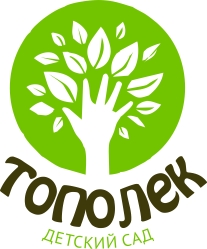 Сценарий сказки «Золотой ключик»Возраст: 6-7 лет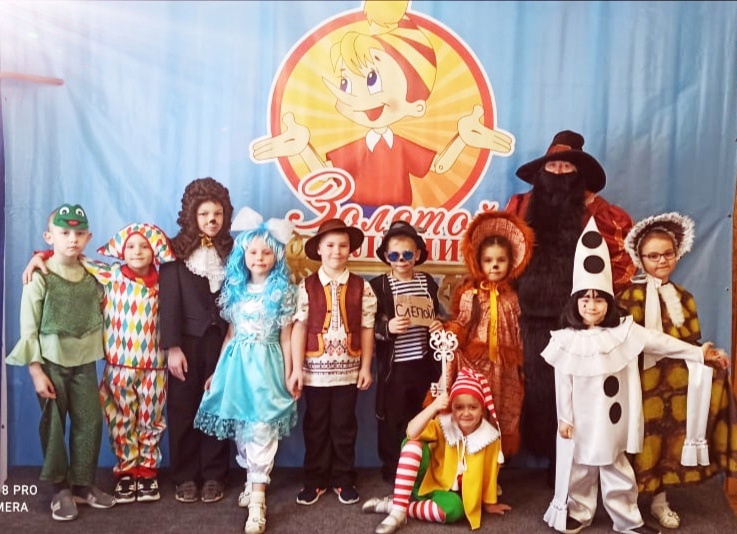 Составитель: Фокина Александра Сергеевна, воспитатель первой квалификационной категорииМышкин, март 2022г.                                              Действующие лица:1.Буратино - Кристина2.Мальвина - Саша3.Артемон - Вова4.Пьеро - Паша5.Лиса - Камила6.Кот-Базилио - Алеша7.Папа Карло -Артем8.Карабас-Барабас (взрослый)9.Черепаха Тортилла -Полина10.Лягушка - Рома11.Арлекин -СеменАтрибуты и декорации:Сцена №1: фотошторы - нарисованный очаг, тарелка, ложка, луковица, стол, скатерть, тумбочка, шарманка, азбука, топор, лампада, полено.Сцена №2: ширма «Театр Карабаса –Барабаса», скамейка со зрителями (игрушки), кнут, монеты.Сцена №3: пистолеты, очки, мешки, елка.Сцена №4: домик с цветами, стол, скатерть, перо, тетрадь, касторка.Сцена №5: лилии из бумаги, фотошторы - пруд, кресло для черепахи.Сцена № 6: надпись «Харчевня», кувшин, рыба, стол, скамейка, сундук.Сцена № 7: фотоштора – нарисованный очаг, баннер «Золотой ключик».Музыкальное сопровождение:- фон для слов Арлекина;- фон для слов папы Карло;- фон для Пьеро;- звук топора; появление Буратино;- выход Карабаса-Барабаса;- выход под музыку кота Базилио и лисы Алисы;- Буратино убегает от разбойников;- лай Артемона, звуки пуль;-плеск воды;- фанфары на завершение.Буратино (взрослый) –объявление о начале фестиваля и вступление к сказке:Уважаемые зрители!Дети и их родители.Торопитесь, торопитесь,У экранов все садитесь.Только у нас, здесь и сейчасАрлекин! Артемон и Мальвина!Пьеро и я –Буратино!А также знаменитые артисты:Кот Базилио с лисой Алисой,Папа Карло, Тортилла и КарабасПредставление покажут для вас Про неожиданные приключения, радости и огорчения.Сцена №1
Папа Карло: выходит из-за холста под фоновую музыку.Я старый шарманщик,Меня Карло, все звали (кланяется).Садится за стол возле очага, который нарисован на картине.Папа Карло (грустно за столом)Живу в каморке этой я много -много лет.И не всегда хватает мне денег на обед.Показывает на шарманкуПою с шарманкой песни, гуляя по дворам.Но остаюсь один я всегда по вечерам.Друг мой Джузеппе полено подарилИз этого полена я сына мастерил.(берет полено и под музыку-звук топора- мастерит Буратино)Буратино:Я –весёлый Буратино, я веселый и смешной!И отныне, папа Карло, буду я сыночек твой!появляется из поленаКарло: Что же делать мне с тобой?Буратино:Ну-у, для начала накорми, а потом уже учи!лезет носом в холстВот огонь и котелок,Скоро сварится супок,Ха! Вот это чудеса!Суп тут варится всегда.Нарисован котелок (смотрит в дырку) А там дверь, на ней замок.Да у этого холста тайна есть наверняка!!!папа Карло (в тумбочке достает Азбуку)Посмотри-ка, ты сюда!Эта книжка для тебя.  Азбуку бери смелей, В школу ты шагай скорей.Папа Карло обнимает Буратино и прощаются, махая рукой, под музыку уходит Буратино.Сцена №2деревянная ширма – театр «Карабаса-Барабаса» (под музыку выбегает Арлекин)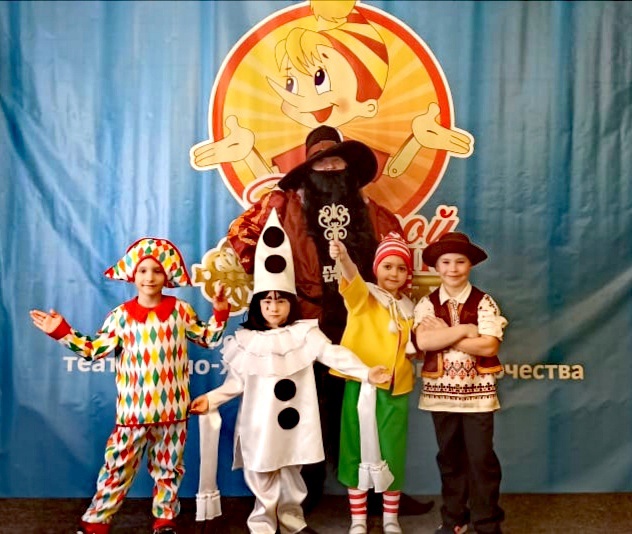 Арлекин: Приходите! Приходите!Поспешите! Посмотрите!Только у нас и только сейчас кукольный театрЗнаменитого Карабаса Бара-баса!скамейка со зрителями – куклами, на которой сидит и БуратиноБуратино: Кто подскажет? Кто поможет?Очень хочется мне тожеС вами в зале посидеть, представленье посмотреть!Я же в школу собиралсяПапе Карло обещался! Школа-школа не уйдет, школа-школа подождет!Я тихонько посижу на артистов погляжу!Арлекин:Эй, музыканты! Громче играйте!Хозяина театра дружно встречайте! уходит за ширмуВход Карабаса –Бара-баса по музыкуКарабас:Как уныло играют мои бездельники!Вот я вам дам больно! Грозит кнутом на ширмуУважаемая публика!Представляю вашему вниманию,Куклы и клоуны! Лично мной воспитаны и дрессированы.Карабас: А, ну-ка!Раз! Ударяет кнутом об пол. (появляется Арлекин)Два! (появляется Пьеро)Три! Представление начни! УходитАрлекин: Поднимем публике настроение,Я тебя буду бить, а ты горькие слезы лить.Пьеро: Ну что ж, пусть мне будет обидно,А публике мои слезы видно!А что поделаешь, коль насТак учит злющий Карабас! Пьеро: Мальвина сбежалаВ чужие краяМальвина пропала, невеста моя!Рыдаю, не знаюКуда мне деватьсяНе лучше ли с кукольнойжизнью расстаться?Арлекин: Это что за наважденье? Посредине представленья!Вот тебя я проучу палкой вмиг поколочу!Пьеро: Ах пожалуйста не бей,Лучше пожалей! (выбегает Буратино)Буратино: встает между нимиТы зачем к нему пристал? Чем тебе он помешал?Арлекин: А, тебе, какое дело?Что ты выскочил так смело? И тебя я проучуИ тебя поколочу!Буратино: Слабых бить я не позволю!В бой вступлю сейчас с тобою!Арлекин: Погоди, не шуми, не кричи,Я не бью Пьеро, не ругаю,Я понарошку его обижаю!Карабас: выбегаетКто представленье мне сорвал?Кто кукол всех перепугал?На сцене, что за новый шут?Скажите, как его зовут?Куклы испугано дрожат в сторонеБуратино! шепотомКарабас: Ах ты негодное полено!Тебя закину я в очаг.А то дрова в моем камине не разгораются никак.Ха-ха-хаБуратино:Ха! Я и сам пытался,Да только мой очаг порвался!Стоял он, будто заколдован, а оказался нарисован!Карабас:Что? Нарисованный очаг В каморке папы Карло?громко произносит(затыкает себе рот)Не выдать тайну бы никак. шепотомДарю тебе я пять монеток и непременно отпущу.Живите с папой Карло там же, а я вас скоро навещу.Сцена № 3:Буратино ходит по кругу Под фоновую музыку появляются кот и лиса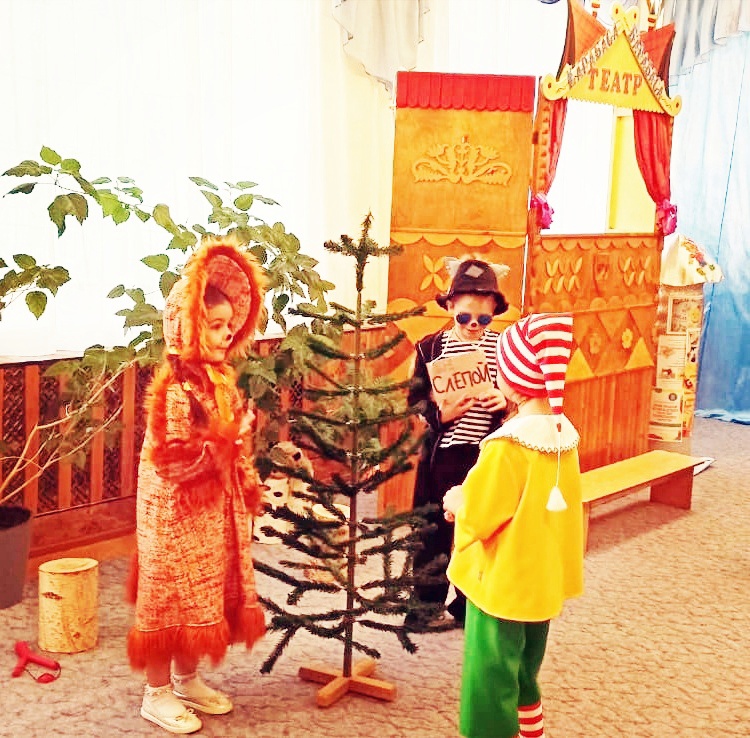 Лиса Алиса:Идет Буратино, монетки считает,поет, веселиться, а сам и не знает,что мы по следу крадемся,вот-вот к нему сейчас подберемся.Буратино: 1, 2, 3, 4, 5Сам умею я считать.Деньги крепко я держу, никому не покажу.И все же, не случайно, я оказался здесь.Мне кажется, что тайна у Карабаса есть.Лиса Алиса: Добрейший БуратиноКуда ты так спешишь?Кот Базилио: Подай слепому!Буратино: Шиш!Лиса Алиса:Скажи нам симпатичныйБогатый паренек, Не хочешь ли, лапуля,Еще разбогатеть?Буратино: А, то!Лиса: Я так и знала!Есть место, зоветсяСтраною дураков,А в той стране есть поле чудес.Так вот мой милый, колиТам деньги закопать,Посыпать сверху сольюИ" крекс"пекс "фекс" сказать,Потом полить из лужи, немножко подождать,И вырастет большое дерево золотое.Буратино: Врешь!Лиса:(обиженно)Если вру, не слушай!Какой же глупый ты!(Кот и Лиса прячутся за дерево и надевают мешки на головы и берут пистолеты)Буратино: зарою денежки денежки и «Крекс – пекс-фекс» скажу (под музыку выбегают переодетые лиса и кот в разбойников,надев на голову мешки, в руках пистолеты)Вместе-Кот и Лиса: Попался!(Буратино бегает по залу, разбойники за ним)Буратино: Помогите!Музыка: лай собаки и звук пуль(на помощь Буратино выбегает пес Артемон, лает, кусает разбойников,гоняется за ними. Все убегают за занавес)Артемон: Буратино, я тебя спасу!Сцена №4на сцене нарядный домик с цветами, Мальвина, Артемон.Буратино садится на стул и голову кладет на столик.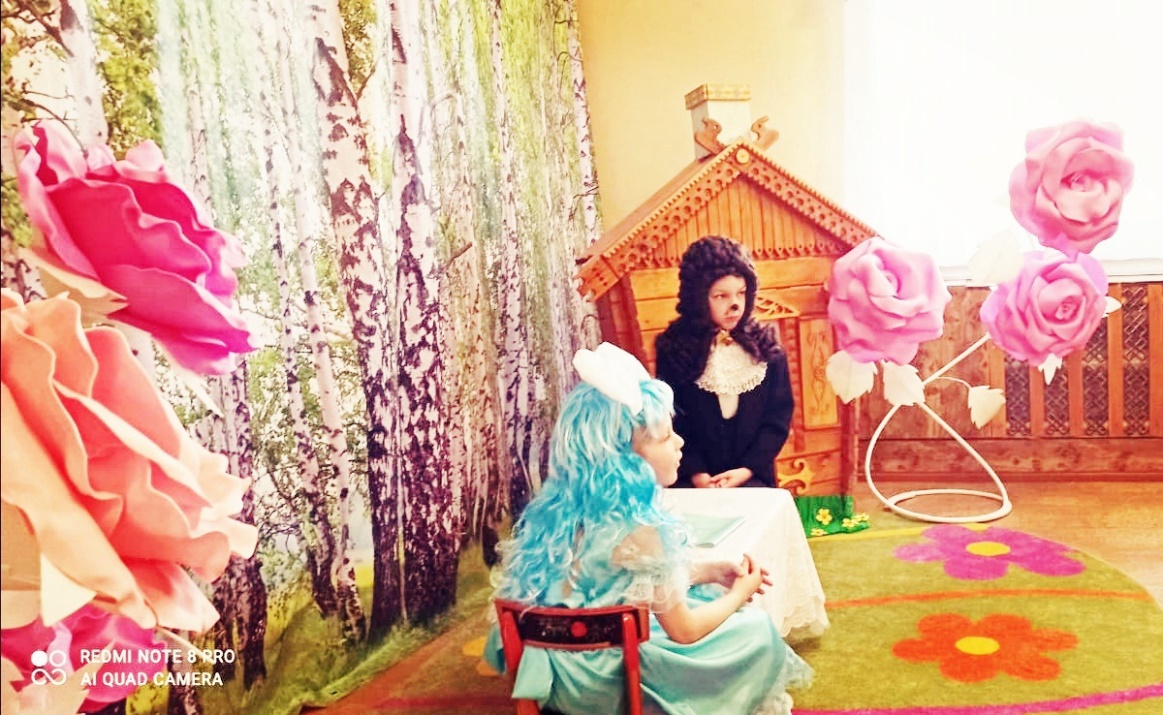 Мальвина:Мне, кажется, на помощь врачей нам нужно звать!Артемон: Сейчас его касторкой мгновенно излечу!Буратино: А, может я нисколько лечиться не хочу.Мальвина:Скажи мне, кто так мало воспитывал тебя?Ну, ничего, тобоюСама займусь сейчас!Так вот бери тетрадкуБери перо, пиши.Буратино:Все надоело, хватит! Устал, нет больше сил!(Буратино льет на стол чернила)Мальвина в ужасе:Смотри, ты всю на скатертьчернильницу пролил!Теперь тебя придетсяМне посадить в чулан! (Артемон уводит Буратино)Буратино: Не хочу в чулан, не хочу.Артемон возвращается к Мальвине.За сценой слышится крик-Помогите!Лиса Алиса и Кот за сценой: Обманули! Провели!Твои денежки ушли!Мальвина: Ну, вот опять наш Буратино попал в беду!Теперь купается в пруду.Артемон:Да и монеток больше нет. Кота с Лисой простыл и след.Сцена № 5Фотоштора «Пруд».Под музыку черепаху катает на кресле лягушонок. Буратино лежит.Лягушонок:Ой, тетушка Тортила, плывем скорей сюда.Смотри, кого прибила нам с берега вода.Лежит и еле дышит, но он не утонул.Скорей спасайтесь. Он кажется моргнул.Буратино: От ужаса встал дыбом мой бедный колпачок.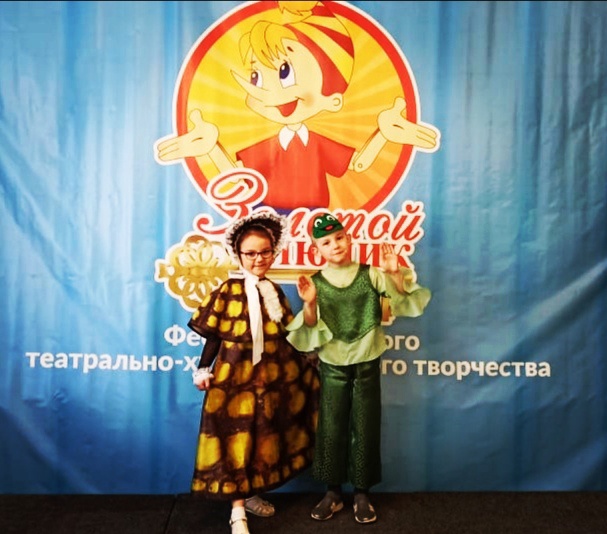 Черепаха:Что черепах не видел?Не бойся дурачок!Буратино: Ах встретил крокодила себе я на беду!Черепаха: Меня зовут Тортила,Я здесь живу в пруду.Буратино:Ты лучше не ругайся, а делом помоги!Черепаха:Эх, нравишься ты мне.Одну я вещь зарылаВ пруду на самом дне.Она тебе поможет, ее с моста веснойВ пруд уронил прохожийС длиннющей бородой.(Черепаха дает Буратино золотой ключик)Буратино:Он золотой!Черепаха Тортилла:Но это поверь еще не все.Есть в мире дверца где-то,Что счастье принесет.Тебе надо в дом зайти,Очаг в комнате найти.Он нарисован на холсте, такого больше нет нигде.Ключ смотри не потеряй,А теперь домой ступай.Под музыку черепаха с лягушонком уходят, Буратино машет им рукойСцена № 6(Буратино прячется за плоскостным кувшином)Лиса, кот и Карабас сидят за столом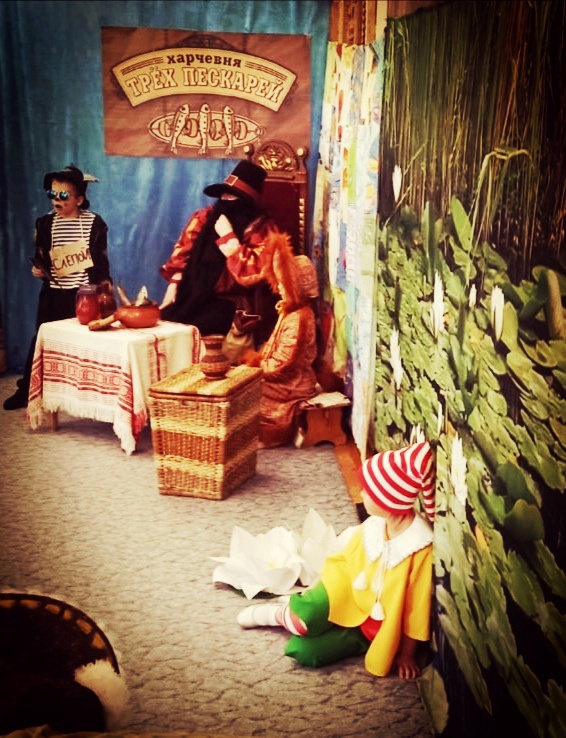 Лиса Алиса: Синьор Карабас, а тот ключ золотой, что вы потеряли от дверцы какой?Карабас: В каморке у Карло - очаг на стене, а дверца как раз находится в ней.Но тс-с-с-с--это тайна.И только моя.Буратино: (кричит из-за кувшина)А вот и неправда!Теперь знаю я!Карабас:Негодный мальчишка! Хватайте его!Лиса Алиса: Сейчас мы поймаем его!(кидаются ловить Буратино, а он убегает).Сцена №7(сцена в каморке папы Карло, все куклы рыдают, спрашивают у друг друга, где Буратино) (вбегает Буратино, в руках ключ)Буратино: Довольно вам хныкать, страдать и грустить.Волшебную дверцу пора бы открыть.(срывает холст, отдает папе Карло ключ, он открывает дверь, все куклы пробегают в нее, становятся полукругом на сцене).Папа Карло: Да это же детский сад " Тополек" и фестиваль «Золотой ключик» Торжественная фоновая музыкаМы в новый театр попали друзьяТуда, где печалиться вовсе нельзя.Туда, где всегда будет солнце и смехТуда, где и роли найдутся для всех.  Буратино взрослый:Вот так закончилась, дружок,
История про Буратино!
Прощаются с тобой
Пьеро, Арлекин и Мальвина,
И папа Карло и Артемон, ну и ,конечно, лягушка с Тортиллой.Лиса, кот Базилио, Карабас Барабас –показали игру-высший класс!Любить театр- волшебный сон,
Вам куклы от души желают!
На представленья приглашают,
И их не раз для вас сыграют!
Вас ждут приятные моменты!
Ну, а сейчас - аплодисменты
